Bericht op website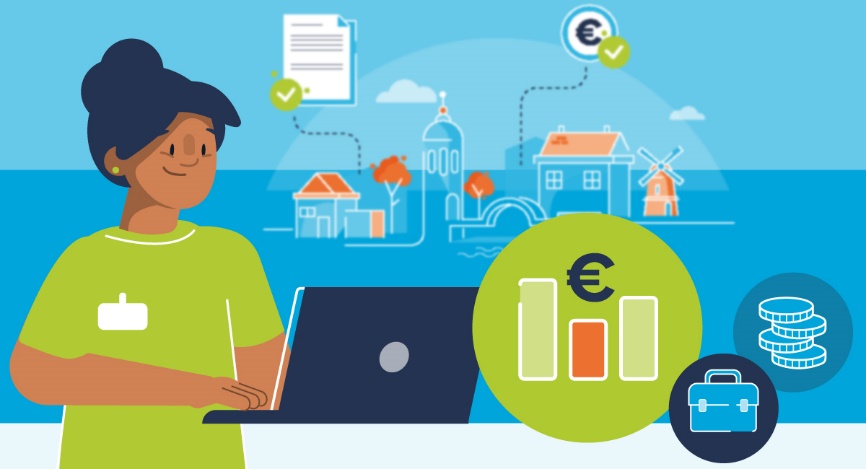 Vanaf 1 juli 2022 gaat de landelijke huurverhoging in. Woon je in een sociale huurwoning? Dan mag jouw huur vanaf 1 juli met maximaal 2,3% verhoogd worden. Huur je een vrijesectorwoning? Dan mag je huur met maximaal 3,3% verhoogd worden. Lukt het je niet om de nieuwe huurprijs te betalen? Voorkom een huurachterstand en check wat je kan doen via datgeldtvoormij.nl.Elk jaar mag de huurprijs met een bepaald percentage stijgen. Dit gebeurt altijd op 1 juli. Het kan voorkomen dat je ineens €50 of €100 extra moet betalen. Samen met bijvoorbeeld duurdere boodschappen en een hogere energierekening, lukt het je misschien niet meer om je huur te betalen. Wist je dat je in dat geval vaak recht hebt op verschillende voorzieningen? Dat geldt voor mijNederland heeft een goed vangnet voor huishoudens die weinig te besteden hebben. Van toeslagen van de Rijksoverheid tot gemeentelijke regelingen, van het Jeugdfonds Sport & Cultuur tot de keuze voor een passende zorgverzekering of goedkopere energieleverancier. De VoorzieningenWijzer helpt je om te weten op welke regelingen jij recht hebt en hoe je deze aanvraagt. Een opgeleide adviseur gaat met je in gesprek. Dankzij de op maat gemaakte applicatie wordt direct duidelijk waar je recht op hebt. Dit vraag je samen met de adviseur direct aan. Zo kan jij je huur weer betalen, ook met een hogere huurprijs! Bericht op Facebook Op 1 juli stijgen de huurprijzen weer. Lukt het je niet om de nieuwe huurprijs te betalen? Voorkom een huurachterstand en check wat jij kan doen via www.datgeldtvoormij.nl.Woon je in een sociale huurwoning? Dan stijgt jouw huur vanaf 1 juli met maximaal 2,3%. Huur je een vrijesectorwoning? Dan stijgt jouw huur met maximaal 3,3%. Samen met een hogere energierekening en duurdere boodschappen, kan het zijn dat je je huurprijs niet meer kan betalen. Een adviseur van De VoorzieningenWijzer helpt je om te weten op welke regelingen jij recht hebt én vraagt ze direct met je aan! #datgeldtvoormij #huurverhoging #huurprijzen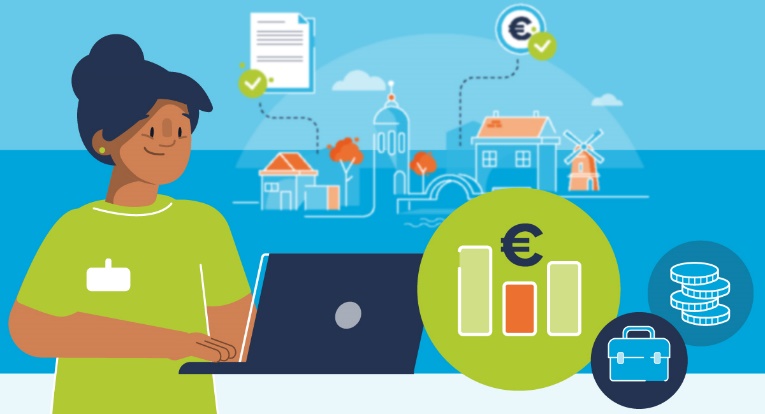 Bericht op Instagram Op 1 juli stijgen de huurprijzen weer. Lukt het je niet om de nieuwe huurprijs te betalen? Voorkom een huurachterstand en check wat jij kan doen via #linkinbio. [Verwijs naar www.datgeldtvoormij.nl]Woon je in een sociale huurwoning? Dan stijgt jouw huur vanaf 1 juli met maximaal 2,3%. Huur je een vrijesectorwoning? Dan stijgt jouw huur met maximaal 3,3%. Samen met een hogere energierekening en duurdere boodschappen, kan het zijn dat je je huurprijs niet meer kan betalen. Een adviseur van De VoorzieningenWijzer helpt je om te weten op welke regelingen jij recht hebt én vraagt ze direct met je aan! #datgeldtvoormij #huurverhoging #huurprijzen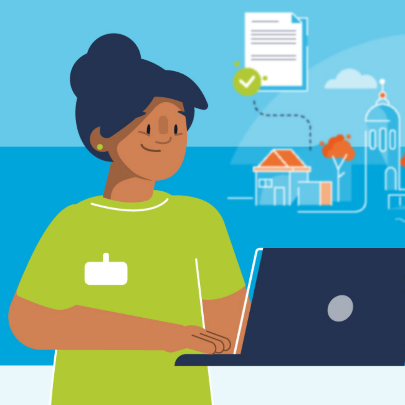 